Аа1.Размалюйце літары, «ажывіце» іх.2.Знайдзіце і выкрэсліце літары А, а. Спішыце верш. Ці ўсе словы вам зразумелыя?Акула Акуліна 
Хвастом мяшала гліну. 
Зляпіла ў панядзелак 
Гарлач і пяць талерак. 
Стамілася акула: 
За працаю заснула. ________________________________________________________________ ________________________________ ________________________________ ________________________________ ________________________________ Які посуд можна зляпіць з гліны?________________________________Падбярыце імёны, якія паводле рыфмы, колькасці складоў ды націску таксама пасуюць гэтаму вершу (замест Алесі) ,і распавядзіце вершык знаёмым дзяўчатам з такімі імёнамі.Алеся-весялушка –бабуліна пястушка. 
На дачу прыязджае –ва ўсім дапамагае. 
Бабуля суп гатуе –яна ката частуе. 
Бабуля палівае –па лужынах гуляе, 
Рве бабця пустазелле –Алеся побач сее, 
не моркву з буракамі,а мяту з дзьмухаўцамі. 
Удзьвух пайшлі ў суніцы –падлашчыцца лісіцай: 
- Бабуль, я з'ем хоць трошкі,каб стаў лягчэйшым кошык!Адгадайце загадкі, напішыце ці намалюйце адгадкі.1.  Спрытная сястра алоўка 
   У руку кладзецца лоўка, 
   Піша ў сшытку чыста, гладка 
   Мая сіняя ________. 2. Каляровыя браткі 
   Носяць з дрэва кажушкі. 
   Мы завострым ім галоўкі, 
   Каб маглі пісаць ________.3. Кола рэжу напалам, 
   Кола мажу маслам сам, 
   І гатовы мой сняданак! 
   Што за кола? __________.4. Дзве дужкі за вушкі,    два шкельцы на твары. 
   нарэшце бабуля    знайшла _________.У рэбусах зашыфраваныя словына літару А. Разгадайце іх і напішыце адгадкі. Прыдумайце свае рэбусы.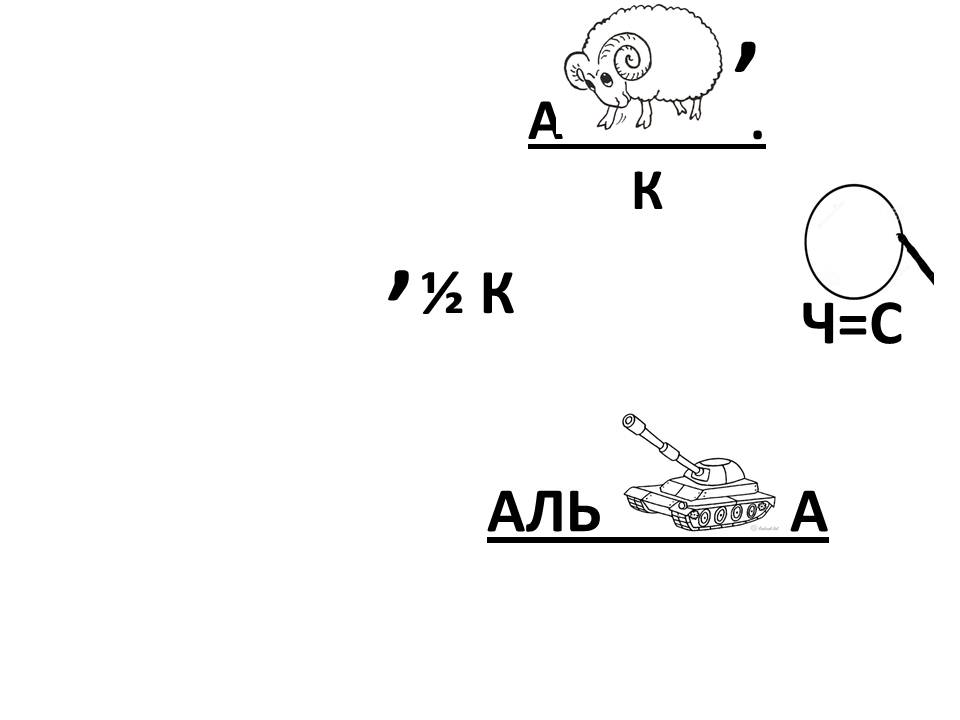 ___________________________________ ______________________________________________________________________       Чыстагаворкі пра арэлі прамаўляйце  ў рытме гушкання, прысядайце і   ўздымайцеся на дыбачкі, пры гэтым   гайдаючы рукамі.1.У нядзелю дзеці селіна рыпучыя арэлі.Абураліся арэлі:- Мы трывалі, мы цярпелі,ды нарэшце зарыпелі.Змаж аліваю арэлі,каб ляталі й не рыпелі!2.Селі на арэлі,селі – паляцелі,лёталі высока,мацалі аблокі,перагналі самалёт,тым і скончылі палёт.Моўны сакрэт:               Ці Кароткае слоўца ці мае некалькі значэнняў. Ці вельмі любіць пытацца: Ці ты пад'еў? Ці будзе там месца? Ты на Месяц ляцець сабраўся, ці што? (для школьнікаў: такая часціна мовы нахываецца пытальная часціца).Ці любіць працаваць злучнікам. Яно злучае, пералічвае, размяркоўвае альбо супрацьпастаўляе словы і нават цэлыя сказы: Я люблю гуляць у мяч ці ў хованкі. Хто прыйдзе за табой, тата ці мама? Пойдзем пехатой ці паедзем на аўтобусе? Рана ці позна ты зразумееш: бабуля мела рацыю. Мог бы даўно ці посуд памыць, ці падлогу падмесці, ці смецце выкінуць. Новыя кеды, ці, як казаў Мсціслаў, «конверсы», валяліся ў куце.ЗАПОМНІЦЕ: злучнік ці можна замяніць на або ці на альбо.Каб бліжэй пазнаёміцца з літарай А, назавіце ці падпішыце малюнкі па-беларуску. Абвядзіце тыя, што пачына-юцца з А. Намалюйце слова на А.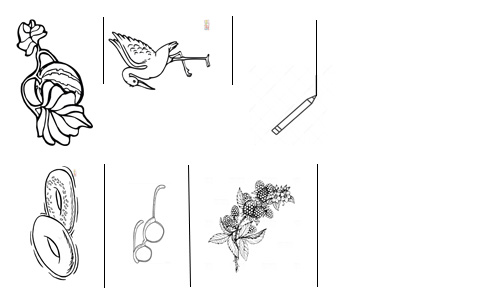 Амаль штораз мы пачынаем заняткі зВІТАЛЬНАГА ВЕРШЫКА.Калі вы далучыліся да нас упершыню, трымайце!Мы сюды прыйшлі смяяцца,забаўляцца, выдурняцца,песні звонкія спяваць,маляваць ды майстраваць,прамаўляць і выдумляць,навучацца, навучаць,і ад гэтае парыназаўсёды мы СЯБРЫ!